Rozporządzenie Ministra Infrastruktury w sprawie szczegółowych warunków technicznych 
dla znaków i sygnałów drogowych oraz urządzeń bezpieczeństwa ruchu drogowego 
i warunków ich umieszczania na drogachz dnia 3 lipca 2003 r. (Dz.U. Nr 220, poz. 2181)zmiany w treści z dnia 20 lutego 2024 r. //wybrane elementy zmianogólna informacja o zmianie: zmiana rodzaju folii na znakach w stałej organizacji ruchuprzepis: 1.2.2. Widoczność znakówaktualna treść: (*) W przypadku znaków A-7, B-2, B-20, D-6, D-6a, D-6b obowiązuje stosowanie folii odblaskowych typu 2.Dla znaków szlaków rowerowych oraz znaków dla kierujących pojazdami wojskowymi dopuszcza sięstosowanie folii odblaskowych typu 1 na wszystkich drogach.treść ze zmianami: (*) W przypadku znaków A-7, B-2, B-20, D-6, D-6a, D-6b, D-1, D-2, A-6a, A-6b, A-6c obowiązuje stosowanie folii odblaskowych typu 2.Dla znaków szlaków rowerowych oraz znaków dla kierujących pojazdami wojskowymi dopuszcza sięstosowanie folii odblaskowych typu 1 na wszystkich drogach.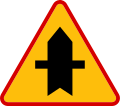 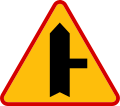 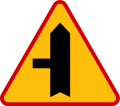 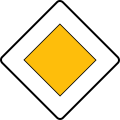 Zmiana sposobu umieszczania znaków na rondzie1.5. Umieszczanie znaków5) na wysepkach w obrębie skrzyżowań, jeżeli znak nakazu wskazuje obowiązek jazdy w określonym kierunku;5) na wysepkach w obrębie skrzyżowań, jeżeli znak nakazu wskazuje obowiązek jazdy w określonym kierunku jeśli warunki terenowe nie pozwalają na lokalizację znaków po prawej stronie;Stosowanie tabliczek pod znakiem ostrzegawczym2.1.2. Odległość znaków ostrzegawczych od miejsc niebezpiecznychW odległości mniejszej od 50 m można umieszczać znak ostrzegawczy tylko wyjątkowo, np. na ulicach staromiejskich lub w innych miejscach o bardzo ograniczonej przestrzeni.W odległości mniejszej od 50 m można umieszczać znak ostrzegawczy tylko wyjątkowo, np. na ulicach staromiejskich lub w innych miejscach o bardzo ograniczonej przestrzeni – stosowanie tabliczek zostało wskazane w takich przypadkach tylko do stosowania zgodnie z przykładem na rys. 8.1.10. Na odcinkach o prędkości powyżej 50 km/h tabliczkę należy stosować dla odległości do 150 m lub ponad 300 m.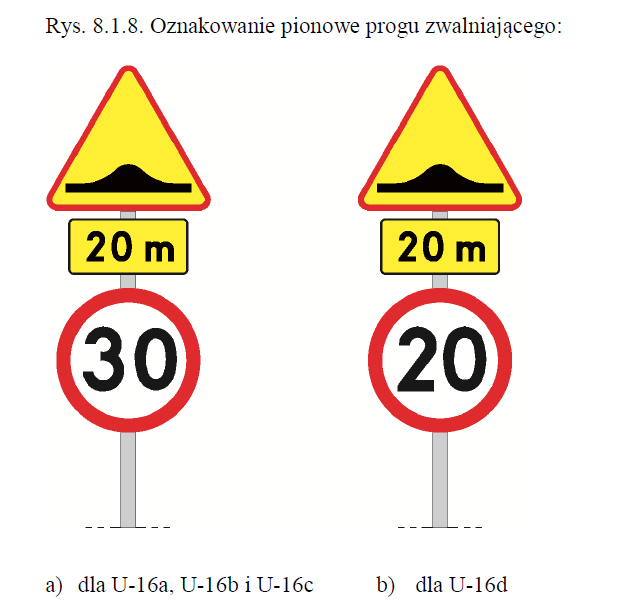 Uwzględnienie dróg publicznych oznakowanych znakami D-40/D-412.2.6. Skrzyżowanie z drogą podporządkowanąZnaki A-6 mogą być umieszczane tylko wówczas, gdy na drodze podporządkowanejustawiono znak A-7 lub B-20.Znaki A-6 mogą być umieszczane tylko wówczas, gdy na drodze podporządkowanejustawiono znak A-7 lub B-20 a także D-41 na wlocie drogi publicznej.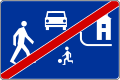 Eliminacja konfliktu pierwszeństwa dla zawężenia2.2.14. Zwężenie jezdniPrzy zwężeniu, zwłaszcza dwustronnym, uniemożliwiającym wyminięcie się dwóchpojazdów o normatywnej szerokości, można dodatkowo umieszczać znaki B-31 i D-5,których zasady stosowania określono w punktach 3.2.32 i 5.2.5.Przy zwężeniu, zwłaszcza dwustronnym, uniemożliwiającym wyminięcie się dwóchpojazdów o normatywnej szerokości, można dodatkowo umieszczać znaki B-31 i D-5,których zasady stosowania określono w punktach 3.2.32 i 5.2.5. Znaki A-12b można łączyć z B-31, a znaki A-12c z D-5, jednak w obszarze zabudowanym wskazuje się stosować tylko znaki ostrzegawcze lub zestaw znaków B-31 i D-5.&                                 & 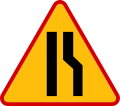 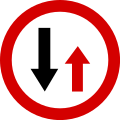 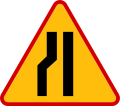 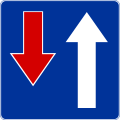 pozytywna zmiana dla A-162.2.18. Przejście dla pieszychZnaki A-16 umieszcza się przed przejściem dla pieszych bez sygnalizacji świetlnej na drodze, na której prędkość wynosi powyżej 60 km/h, a przy innej prędkości – przed przejściami bez sygnalizacji świetlnej wyznaczonymi pomiędzy skrzyżowaniami.Znaki A-16 umieszcza się przed przejściem dla pieszych bez sygnalizacji świetlnej na drodze, na której prędkość wynosi powyżej 50 km/h, a przy innej prędkości – przed przejściami bez sygnalizacji świetlnej wyznaczonymi pomiędzy skrzyżowaniami.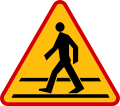 Większe staranie o analizę dla dzikich zwierząt oraz warunek prędkości2.2.20. Uwaga na zwierzętaZnak A-18b „zwierzęta dzikie” (rys. 2.2.20.2) stosuje się do oznaczania miejsc, w których zwierzęta dziko żyjące często przekraczają drogę, np. przy wjeździe do lasu o dużej ilości zwierzyny lub w miejscu przecięcia przez drogę dojścia do wodopoju. Miejsca takie można ustalić m. in. na podstawie informacji służby leśnej o szlakach wędrówek dzikich zwierząt.Znak A-18b „zwierzęta dzikie” (rys. 2.2.20.2) stosuje się do oznaczania miejsc, w których zwierzęta dziko żyjące często przekraczają drogę, np. przy wjeździe do lasu o dużej ilości zwierzyny lub w miejscu przecięcia przez drogę dojścia do wodopoju. Miejsca takie można ustalić m. in. na podstawie informacji służby leśnej o szlakach wędrówek dzikich zwierząt oraz statystyk wypadkowości z dzikimi zwierzętami. Stosowanie znaku dopuszcza się bez konieczności zmiany prędkości na odcinku drogi.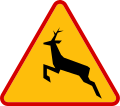 korekta znaku A-242.2.26.12) RowerzyściZnak A-24 umieszcza się przed:– miejscem, gdzie rowerzyści wjeżdżają na jezdnię z drogi dla rowerów,– przejazdem dla rowerzystów, na drodze, na której dopuszczalna prędkość jest większa niż 60 km/h, a w przypadku dopuszczalnej prędkości równej 60km/h lub mniejszej –jeżeli przejazd nie jest dobrze widoczny przez kierujących pojazdami lub znajduje się naodcinku jezdni między skrzyżowaniami.Znak A-24 umieszcza się przed:– miejscem, gdzie rowerzyści wjeżdżają na jezdnię z drogi dla rowerów na odcinku o prędkości powyżej 50 km/h,– przejazdem dla rowerzystów, na drodze, na której dopuszczalna prędkość jest większa niż 60 km/h, a w przypadku dopuszczalnej prędkości równej 50km/h lub mniejszej –jeżeli przejazd nie jest dobrze widoczny przez kierujących pojazdami lub znajduje się naodcinku jezdni między skrzyżowaniami.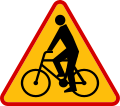 Tabliczki tylko dla odcinków o dużych prędkościach2.2.32.13) Inne niebezpieczeństwoTabliczkę T-18 (rys. 2.2.32.15) i jej odmiany (rys. 2.2.32.16, 2.2.32.17 i 2.2.32.18) stosuje się przed takimi miejscami, w których występuje nieoczekiwana dla kierowcy zmiana przebiegu drogi lub kierunku ruchu.Tabliczkę T-18 (rys. 2.2.32.15) i jej odmiany (rys. 2.2.32.16, 2.2.32.17 i 2.2.32.18) stosuje się przed takimi miejscami, w których występuje nieoczekiwana dla kierowcy zmiana przebiegu drogi lub kierunku ruchu na odcinkach dróg o prędkości powyżej 50 km/h oraz gdy jest to pierwsza wysepka na wlocie do miejscowości bezpośrednio przy granicy z oznakowaniem D-42.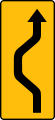 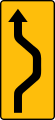 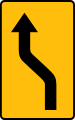 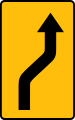 Zamknięcie problemu strefowości B-33 ze znakiem D-423.1.2.14) Zakres obowiązywania i sposób umieszczania znakówZnak zakazu umieszcza się pod znakiem D-42 w celu wprowadzenia zakazu obowiązującego w całym obszarze zabudowanym, z wyjątkiem odcinków dróg, na których zakaz został zmieniony lub uchylony innym znakiem.Znak zakazu umieszcza się pod znakiem D-42 w celu wprowadzenia zakazu obowiązującego w całym obszarze zabudowanym, z wyjątkiem odcinków dróg, na których zakaz został zmieniony lub uchylony innym znakiem.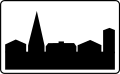 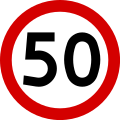 Szerokość tekstu na tabliczce odbiega od rzeczywistości3.1.2.14) Zakres obowiązywania i sposób umieszczania znakówNapisy na tabliczkach, w zależności od długości tekstu, powinny mieć wysokość 72 lub 42 mm, przy czym napis powinien być tak skomponowany, aby szerokość tabliczki nie była większa od średnicy znaku.Napisy na tabliczkach, w zależności od długości tekstu, powinny mieć wysokość 72 lub 42 mm, przy czym napis powinien być tak skomponowany, aby szerokość tabliczki nie była większa od podwójnej wartości średnicy znaku.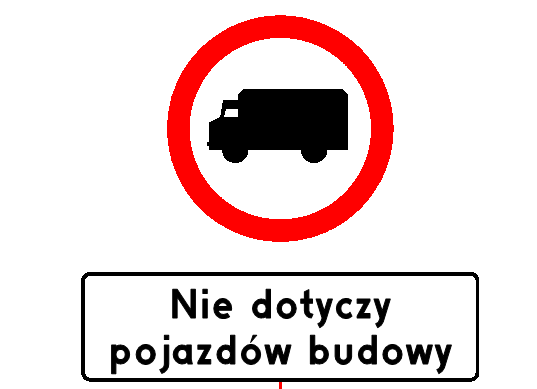 treść tekstu na tabliczce posiada inwencję twórczą, trzeba uprościć3.1.2.14) Zakres obowiązywania i sposób umieszczania znakówNapisy powinny konkretnie określać rodzaj pojazdów lub uczestników ruchu. Nie dopuszcza się stosowania sformułowań ogólnikowych, np. „Nie dotyczy ruchu lokalnego”.Napisy powinny konkretnie określać rodzaj pojazdów lub uczestników ruchu. Nie dopuszcza się stosowania sformułowań ogólnikowych, np. „Nie dotyczy ruchu lokalnego”, lub zaopatrzenia, dojazdu do posesji, mieszkańców, ruchu docelowego.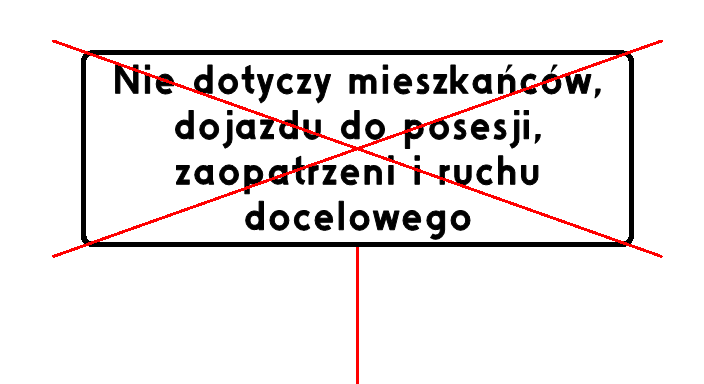 Doprecyzowanie znaku B-13.2.1.15) Zakaz ruchu w obu kierunkachZnak B-1 „zakaz ruchu w obu kierunkach” (rys. 3.2.1.1) stosuje się w celu zamknięciaodcinka drogi dla ruchu wszelkich pojazdów.Znak B-1 „zakaz ruchu w obu kierunkach” (rys. 3.2.1.1) stosuje się w celu zamknięciaodcinka drogi dla ruchu wszelkich pojazdów. Znaku nie stosuje się dla dróg publicznych na których może odbywać się ruch pojazdów.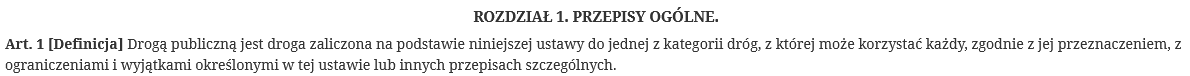 Doprecyzowanie znaku B-13.2.1.15) Zakaz ruchu w obu kierunkachPrzyczynami zamknięcia ruchu na drodze są w szczególności:– prowadzenie robót w pasie drogowym,– zły stan techniczny drogi zagrażający bezpieczeństwu ruchu, np. uszkodzenie jezdni,obiektu mostowego itp.,– przeznaczenie drogi do innych celów niż ruch pojazdów,– przeznaczenie drogi do ruchu tylko określonych rodzajów pojazdów, np. autobusówkomunikacji miejskiej i taksówek.Przyczynami zamknięcia ruchu na drodze są w szczególności:– prowadzenie robót w pasie drogowym,– zły stan techniczny drogi zagrażający bezpieczeństwu ruchu, np. uszkodzenie jezdni,obiektu mostowego itp.,– przeznaczenie drogi do innych celów niż ruch pojazdów,– przeznaczenie drogi do ruchu tylko określonych rodzajów pojazdów, np. autobusówkomunikacji miejskiej i taksówek.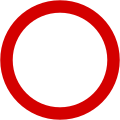 Tonaż na drodze, ale dotyczy też znaku B-183.2.6. Zakaz wjazdu samochodów ciężarowychZnak B-5 „zakaz wjazdu samochodów ciężarowych” (rys. 3.2.6.1) stosuje się w celuwyeliminowania ruchu samochodów ciężarowych, pojazdów specjalnych i używanych docelów specjalnych o dopuszczalnej masie całkowitej przekraczającej 3,5 t.Znak B-5 „zakaz wjazdu samochodów ciężarowych” (rys. 3.2.6.1) stosuje się w celuwyeliminowania ruchu samochodów ciężarowych, pojazdów specjalnych i używanych docelów specjalnych o dopuszczalnej masie całkowitej przekraczającej 3,5 t. Wprowadzenie ograniczenia musi być poprzedzone badaniem nośności drogi uzasadniające dodatkowo warunki takiego oznakowania. Tabliczki pod znakiem B-5, B-18 nie mogą posiadać treści ogólnikowych. Oznakowanie stref objętych zakazem należy realizować zgodnie z przykładem wskazanym na rys. 3.2.7.2. jak dla znaku B-6.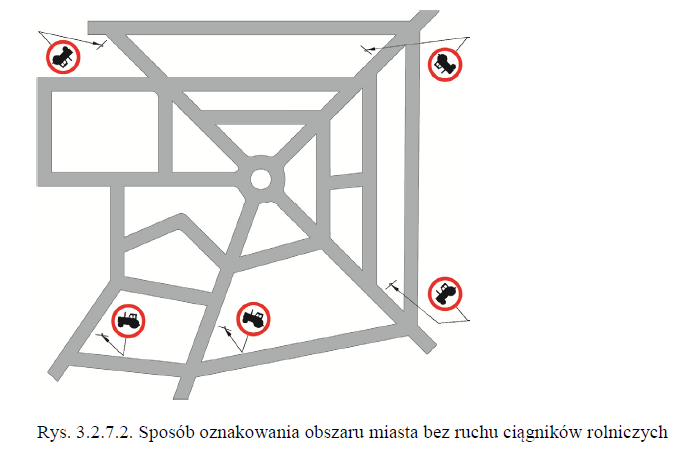 Znaki stopu3.2.21.21) StopJeżeli znak B-20 umieszczony jest na drodze o nawierzchni bitumicznej, to miejsce, wktórym kierujący ma zatrzymać pojazd, powinno być uzupełnione linią bezwzględnegozatrzymania – stop. Znak B-20 nie może występować samodzielnie na skrzyżowaniach.Należy go stosować odpowiednio ze znakami D-1 lub A-6 (pkt 5.2.1. lub 2.2.6).Jeżeli znak B-20 umieszczony jest na drodze o nawierzchni bitumicznej, to miejsce, wktórym kierujący ma zatrzymać pojazd, powinno być uzupełnione linią bezwzględnegozatrzymania – stop, warunki umieszczania oznakowania poziomego wskazano w pkt 4.2.3 i 4.2.4 szczegółowych warunków dla oznakowania poziomego wynikające z szerokości wlotu podporządkowanego. Znak B-20 nie może występować samodzielnie na skrzyżowaniach. Należy go stosować odpowiednio ze znakami D-1 lub A-6 (pkt 5.2.1. lub 2.2.6).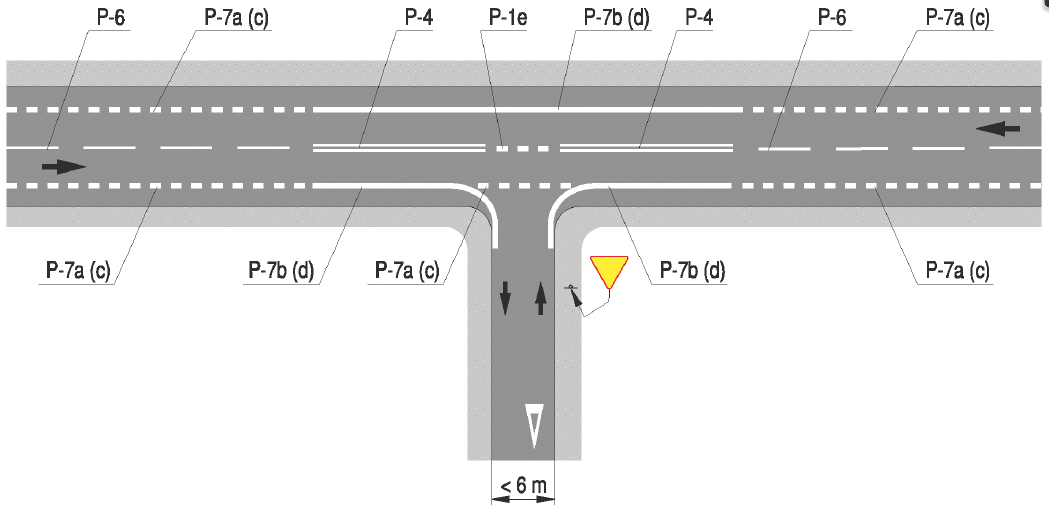 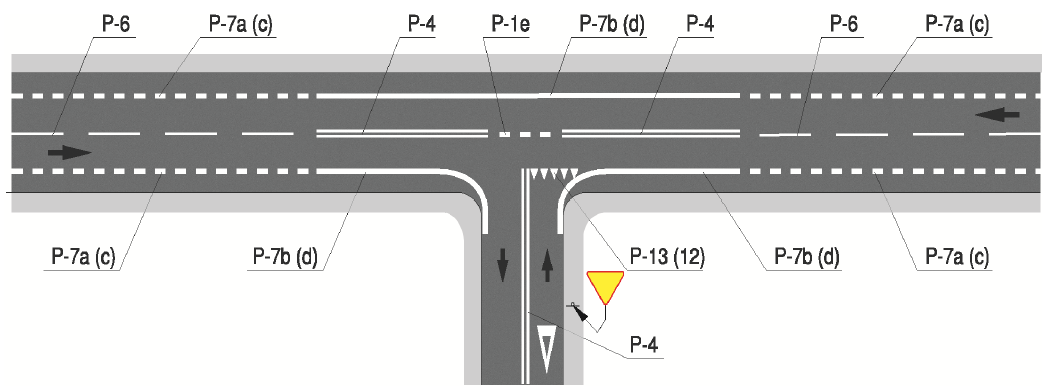 Korekta dla ronda4.2.12. Ruch okrężnyZnak C-12 stosuje się łącznie ze znakiem A-7 i umieszcza się na każdym wlocie zgodnie zzasadami określonymi w punkcie 5.2.1.2Znak C-12 stosuje się łącznie ze znakiem A-7, D-41, D-47 lub D-53 i umieszcza się na każdym wlocie zgodnie z zasadami określonymi w punkcie 5.2.1.2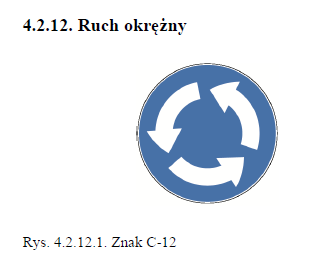 Droga dla rowerów4.2.13.25) Droga dla rowerówZnak C-13 „droga dla rowerów” (rys. 4.2.13.1) stosuje się w celu wyeliminowania z drogiinnych niż rowery pojazdów. Znak ten umieszcza się bezpośrednio przy wjeździe na drogędla rowerów.Znak C-13 „droga dla rowerów” (rys. 4.2.13.1) stosuje się w celu wyeliminowania z drogiinnych niż rowery pojazdów, pod znakiem nie wolno stosować tabliczek dopuszczających ruch innych pojazdów czy użytkowników. Znak ten umieszcza się bezpośrednio przy wjeździe na drogę dla rowerów.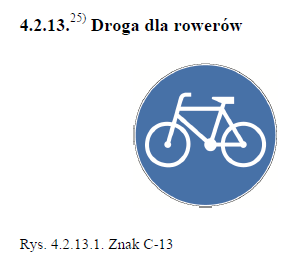 Droga dla pieszych4.2.17. Droga dla pieszychZnak C-16 „droga dla pieszych” (rys. 4.2.17.1) stosuje się w celu wyeliminowania z drogiruchu pojazdów i dopuszczenia wyłącznie ruchu pieszych.Znak C-16 „droga dla pieszych” (rys. 4.2.17.1) stosuje się w celu wyeliminowania z drogiruchu pojazdów i dopuszczenia wyłącznie ruchu pieszych, pod znakiem nie wolno stosować tabliczek dopuszczających ruch innych pojazdów czy użytkowników.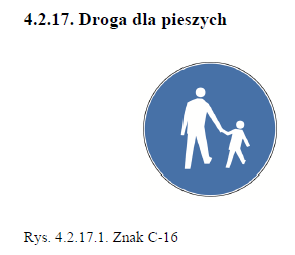 Pierwszeństwo na skrzyżowaniu 5.2.1.3. Umieszczanie znaków D-1Znaki D-1 mogą być umieszczone na skrzyżowaniach po umieszczeniu na nich znaków A-7lub B-20.Znaki D-1 mogą być umieszczone na skrzyżowaniach po umieszczeniu na nich znaków A-7lub B-20, a także D-41 na wlocie drogi publicznej.Droga bez przejazdu – aby nie przeznakować5.2.4.31) Droga bez przejazduZnak D-4a „droga bez przejazdu” (rys. 5.2.4.1) stosuje się w celu oznaczenia wjazdu nadrogę, której przeciwległy koniec nie ma połączenia z inną drogą.Znak D-4a „droga bez przejazdu” (rys. 5.2.4.1) stosuje się w celu oznaczenia wjazdu nadrogę, której przeciwległy koniec nie ma połączenia z inną drogą – znaku nie należy stosować jeśli na wlocie jest zastosowana tablica F-5 i piktogramem B-1 oraz podaną odległością do końca odcinka. <>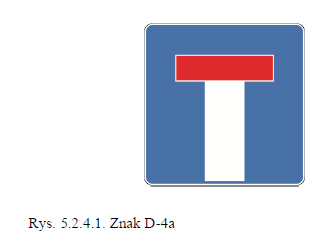 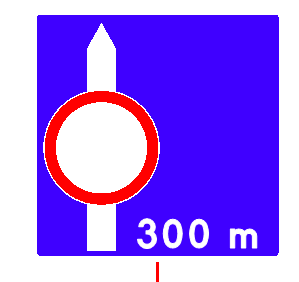 Zmiana odległości D-6 – nawet dobre rozwiązanie5.2.6.1. Zasady ogólneZnaki D-6, D-6a i D-6b umieszcza się w odległości do 0,5 m od krawędzi przejścia lubprzejazdu od strony nadjeżdżających pojazdów.Znaki D-6, D-6a i D-6b umieszcza się w odległości do 1,1 m od krawędzi przejścia lubprzejazdu od strony nadjeżdżających pojazdów.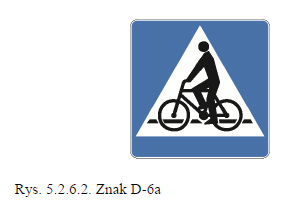 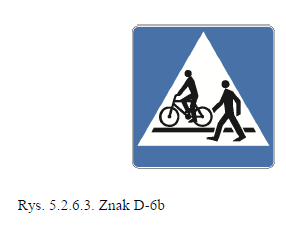 Drobne kwestie słowne, a parking stanie się prostszą sprawą5.2.18.35) Parkingtabliczkę T-30a (rys. 5.2.18.2) oznaczającą postój całego pojazdu na chodnikurównolegle do krawężnikatabliczkę T-30a (rys. 5.2.18.2) oznaczającą postój całego pojazdu na chodniku i parkingu poza jezdnią równolegle do krawężnikaw miejscach gdzie jest zapis tylko o parkingu wskazuję konieczność dopisania: i parkingu poza jezdnią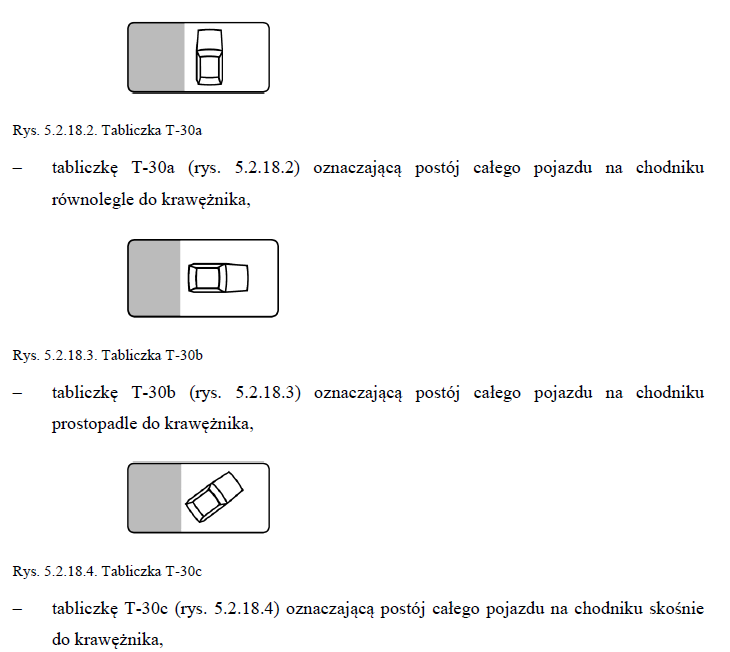 Podobne słowa, a różne znaczenie5.2.48. Obszar zabudowany5.2.48.1. Zasady ogólneZnak D-42 „obszar zabudowany” (rys. 5.2.48.1) stosowany jest w celu wskazania kierującympojazdami, że wjeżdżają w obszar zabudowany.Znak D-42 „obszar zabudowany” (rys. 5.2.48.1) stosowany jest w celu wskazania kierującympojazdami, że wjeżdżają w obszar zabudowany – odcinek drogi nie może być powiązany z terenem zabudowy, na którym nie występuje faktyczna zwarta zabudowa.Element przeznakowania można eliminować z dróg7.2.6. Uprzedzenie o zakazie lub niebezpieczeństwie występującym za skrzyżowaniemNa znaku F-6 należy przedstawić schematyczny układ skrzyżowania, umieszczającodpowiedni znak zakazu na strzałce symbolizującej drogę, na której zakaz obowiązuje.Na znaku F-6 należy przedstawić schematyczny układ skrzyżowania, umieszczającodpowiedni znak zakazu na strzałce symbolizującej drogę, na której zakaz obowiązuje. Na znaku należy wskazać informację o zakazie wyrażoną piktogramem znaku A-9, A-10, B-2 do B-19. Znaku F-6 nie trzeba stosować przed skrzyżowaniami w których wloty podporządkowane podlegające oznakowaniu jest drogą bez przejazdu.Mimo, że nie ma, a jest potrzebne7.2.9. Prowadzenie objazduZnak ten występuje w wielu odmianach, które powinny być dostosowane do przebiegu drogiobjazdowej na skrzyżowaniu.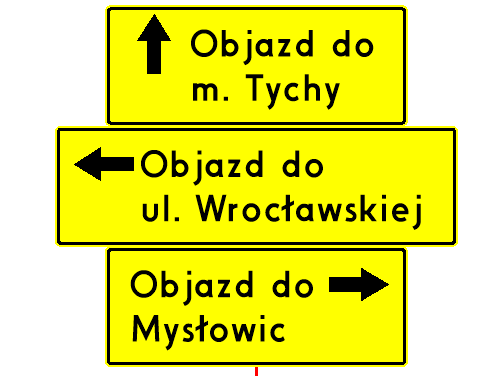 